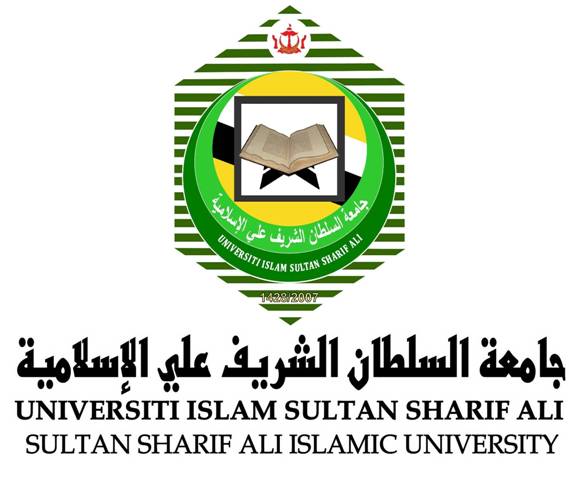 SUBMISSION FORM FOR BOOK SUBMISSION FORM FOR BOOK Date:Book Title:Author (s) name (s): Please tick (/):The manuscript is original and has never been published 	The manuscript has been published but the period of the contract is over (please attach the copy of agreement) Please tick (/):Has been sent to Language EditorHas never been sent to Language EditorAuthor’s Signature:Author’s Signature:ENDORSEMENT BY DEAN/ DIRECTOR FROM FACULTY/CENTRE............................................................................................................................................................................................................................................................................................................................................................................................................................................................................................................................................................Name :                                                                                      Signature  :                                                              Date  :                                                                                             Received By:Signature: